 HATHERSAGE PARISH COUNCILClerk – Mr Steve Wyatt, Heart of Hathersage, Main Road, Hathersage, S32 1BBMob: 07432422470 Email: clerk@hathersageparishcouncil.gov.uk 4th February 2021Dear Councillor, You are summoned to a Hathersage Parish Council Swimming Pool plus/HR Committee on-line meeting Tuesday 9th February 2021 at 7.00 pm. The Zoom link is https://us02web.zoom.us/j/88137539090?pwd=Tlk3OGFKSGJaSThtSGRMdkp2eDN3UT09 Meeting ID: 881 3753 9090 Passcode: 031920. The Agenda for the meeting is set out below. 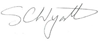 Yours sincerely,Clerk for Hathersage Parish CouncilPUBLIC PARTICIPATIONA period of not more than ten minutes will be made available at the beginning of the meeting for members of the public to ask questions or submit comments about Swimming Pool Committee matters. AGENDAMEMBERS OF THE PUBLIC ARE ENTITLED TO ATTEND ALL MEETINGS OF THE COUNCIL (SUBJECT TO CERTAIN RESTRICTIONS) AND WILL BE MADE WELCOME. WITH THE PERMISSION OF THE COUNCIL, MEMBERS OF THE PUBLIC MAY ADDRESS THE COUNCIL DURING THE TIME SET ASIDE FOR THE PURPOSE, UPON ITEMS APPEARING ON THIS AGENDA. AS A COURTESY PLEASE NOTIFY THE CLERK IF YOU PLAN TO ATTEND.Actions (reviewed)From 10/12/19 the action number is the date of the meeting followed by a sequential number as the action arises in the minutes. The agenda item number to which the action refers is included in the Action text.1Apologies for absence.2To decide any variation in the order of business.3Declaration of interests.4Public participation - A period of not more than ten minutes will be made available for members of the public and Members of the Council to comment on any matter.4.1Receive notes of Marketing/Advertising/Fundraising Group meetings since September SPC.4.2Future fund-raising events.4.3Events booked for 2021 since the last meeting.4.4Hilly Triathlon 2021 (standing item).5Confirmation of previous minutes of meeting 12th January 2021.6Review previous action points (appended to this agenda).7Plant room upgrade project.7.1Snagging - General update on snagging.8Plant/Machinery/Operational issues and Manager’s Report.8.1Pool Advisor’s report.8.2New shower boiler quotes.8.3Report on alternative heat sources for pool water heating.8.4Work emails for Mike and George – Tom Hodgson quote.9Swimming Club.10Swimming lessons.11Finance. 11.1Admission prices.11.2Wage rates.11.3Budget.11.4Sponsorship suggestion.12Confidential and HR items:12.1Possible feedback on RFO and Assistant Clerk Job Evaluation by DALC.12.2Discussion about summer lockdown (if there should be one) furlough pay arrangements.12.3Review of Government Coronavirus policies.12.4Pool staff recruitment campaign.13Clerk’s report/correspondence.14Items for the next meeting. 15Confirm date of next meeting – 9th March 2021.Action noOwnerOwnerActionStatusStatus081220/001081220/001Mike075/20.1 Mike will enquire re further details on the expected areas of failure within the next 12 months of the boilers. An alternative inspection is also to be arranged.12/01 An inspection is to be arranged with Vaillant from Belper within an annual service at £280 for 2 boilers. A domestic boiler service is different to commercial. A report expected for the next meeting.075/20.1 Mike will enquire re further details on the expected areas of failure within the next 12 months of the boilers. An alternative inspection is also to be arranged.12/01 An inspection is to be arranged with Vaillant from Belper within an annual service at £280 for 2 boilers. A domestic boiler service is different to commercial. A report expected for the next meeting.C/F120121/001120121/001Mike087/20 Mike will request 3 quotes for replacement of the shower boiler and to include parts and maintenance. This will also include alternative options.087/20 Mike will request 3 quotes for replacement of the shower boiler and to include parts and maintenance. This will also include alternative options.Raised120121/002120121/002Mike087/20.2 Mile will contact Ash with regards a brief monthly report being provided following the discussion each month between Ash and Mike. This will be an agenda item for future meetings.087/20.2 Mile will contact Ash with regards a brief monthly report being provided following the discussion each month between Ash and Mike. This will be an agenda item for future meetings.Raised.120121/003120121/003Mike087/20.3 Mike is to contact FlexFloor for them to get on with putting rubber crumb beneath the pool cover roller after rectifying the underlying screed. Architect Tom Crooks will also be asked to advise T&C Williams of this.087/20.3 Mike is to contact FlexFloor for them to get on with putting rubber crumb beneath the pool cover roller after rectifying the underlying screed. Architect Tom Crooks will also be asked to advise T&C Williams of this.Raised.120121/004120121/004Mike Chris088/20 Mike and Chris will draw up some options for pool admission charges for the summer within assumptions for the C19 limitations.088/20 Mike and Chris will draw up some options for pool admission charges for the summer within assumptions for the C19 limitations.Raised